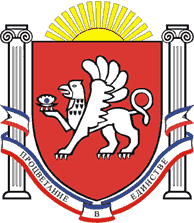 РЕСПУБЛИКА КРЫМРАЗДОЛЬНЕНСКИЙ РАЙОНАДМИНИСТРАЦИЯ КОВЫЛЬНОВСКОГО СЕЛЬСКОГО ПОСЕЛЕНИЯПОСТАНОВЛЕНИЕ 15 марта 2023 года			с. Ковыльное					№ 126О внесении изменений в постановление Администрации Ковыльновского сельского поселения от 26.12.2016 № 224 «О размещении нестационарных торговых объектов на территории Ковыльновского сельского поселения» (в редакции постановлений от 01.12.2017 № 202; от 22.01.2019 № 19; от 19.06.2019 № 186; от 21.05.2020 № 93, от 16.12.2022 № 239)В соответствии Федеральным законом от 06.10.2003 № 131-ФЗ «Об общих принципах организации местного самоуправления в Российской Федерации», Федеральным законом от 28.12.2009 № 381-ФЗ «Об основах государственного регулирования торговой деятельности в Российской Федерации», Законом Республики Крым от 05.05.2015 № 92-ЗРК «Об основах государственного регулирования торговой деятельности в Республике Крым», постановлением Совета министров Республики Крым от 23.08.2016 № 402 «Об утверждении Порядка размещения и функционирования нестационарных торговых объектов на территории муниципальных образований в Республике Крым», Уставом муниципального образования Ковыльновское сельское поселение Раздольненского района Республики Крым, принимая во внимание заключение прокуратуры Раздольненского района от 05.04.2023 № Исорг-20350020-1061-23/2068-20350020ПОСТАНОВЛЯЮ:1. Внести в постановление Администрации Ковыльновского сельского поселения от 26.12.2016 № 224 «О размещении нестационарных торговых объектов на территории Ковыльновского сельского поселения» (в редакции постановлений от 01.12.2017 № 202; от 22.01.2019 № 19; от 19.06.2019 № 186; от 21.05.2020 № 93, от 16.12.2022 № 239) следующие изменения:пункт 6 постановления признать утратившим силу;1.2. в приложении № 3 к постановлению пункт 6.1 раздела 6 дополнить абзацами следующего содержания:«предоставления хозяйствующим субъектом в Администрацию Ковыльновского сельского поселения заявления о расторжении договора на размещение НТО;неисполнения хозяйствующим субъектом пункта 20 и пункта 25 раздела II Порядка размещения и функционирования нестационарных торговых объектов на территории муниципальных образований в Республике Крым, утвержденного постановлением Совета министров Республики Крым от 23.08.2016 № 402 или соответствующих положений договора на размещение НТО;неисполнения пункта 2 раздела IV Порядка размещения и функционирования нестационарных торговых объектов на территории муниципальных образований в Республике Крым, утвержденного постановлением Совета министров Республики Крым от 23.08.2016 № 402;не предоставления хозяйствующим субъектом, указанным в абзаце втором пункта 2 раздела IV, в период действия договора на размещение НТО, заключенного без проведения конкурентных процедур или в соответствии с пунктом 7 раздела IV Порядка размещения и функционирования нестационарных торговых объектов на территории муниципальных образований в Республике Крым, утвержденного постановлением Совета министров Республики Крым от 23.08.2016 № 402, в Администрацию Ковыльновского сельского поселения действующей справки о принадлежности к организациям АПК по истечении срока действия такой справки.».2.Обнародовать настоящее постановление на информационных стендах населенных пунктов Ковыльновского сельского поселения и на официальном сайте Администрации Ковыльновского сельского поселения в сети Интернет (http:/kovilnovskoe-sp.ru/).3. Настоящее постановление вступает в силу с момента официального обнародования. 4. Контроль за исполнением постановления оставляю за собой.	Председатель Ковыльновского сельскогосовета - глава Администрации Ковыльновского сельского поселения					Ю.Н. Михайленко